ROYAL OAK SURGICAL ASSOCIATES, P.C.Robert P. Jury, M.D., F.A.C.S.Peter F. Czako, M.D., F.A.C.S.							  Beaumont Medical Building, Suite 205 Kevin R. Krause, M.D., F.A.C.S.									3535 West 13 Mile RoadJulie A. Koffron, M.D., F.A.C.S.								       Royal Oak, Michigan 48073Sapna Nagar, M.D.								    Phone: (248) 551-8180  Fax: (248) 551-8181General, Laparoscopic and Endocrine SurgeryPLEASE COMPLETE PAPERWORK (FRONT AND BACK) AND BRING WITH YOU ON THE DAY OF YOUR APPOINTMENT. Thank you for choosing our office.  In order to serve you properly, we will need the following information:(Please Print). All information will be strictly confidential. Patient’s Name: _________________________________________________Today's date___________________Birth Date: __________________Age___________________Male___________Female_____________Marital Status:  Single____________Married__________Widowed___________Divorced______________Patient’s Address: ____________________________________________________________________________		      ____________________________________________________________________________			City						State			ZipHome Phone Number: (____)___________________________Cell: (____)________________________Buisness Phone Number: (___)___________________________________Patient’s Social Security_________________________________________E-mail____________________Race:  African American_____American Indian_____Asian_____Caucasian_____	Native Hawaiian/Pacific Islander_____Other_____Ethnicity:________________________Preferred Language:_______________________Do you need an interpreter:	Y____  N______Name of Spouse:________________________________Birth Date:___________________Patient’s Occupation:___________________________________________________________Name of Employer:_____________________________________________________________PLEASE GIVE PECEPTIONIST INSURACNE CARD AND LICENSE TO COPYI AUTHORIZE THIS OFFICE TO RELEASE ANY INFORMATION NECESSARY TO EXPEDITE INSURANCE CLAIMS.  I UNDERSTAND THAT I AM RESPONSIBLE FOR ALL CHARGES REGARDLESS OF INSURANCE COVERAGE.  FURTHERMORE, I AUTHORIZE THIS OFFICE TO RELATE OUR EVALUATION TO OTHER PHYSICIANS PROVIDING CARE TO ME THAT WILL ENHANCE CONTINUITY OF CARE.Patient or Guardian Signature________________________________________PAPERWORK COMPLETED BY PATIENT (please initial)_______________________Past Medical History                                (please circle response for each question)Please list any other medical conditions not listed aboveWith respect to each and every operation which you have undergone, please provide the following information.Past Non-Surgical HospitalizationsPlease list all previous major non-surgical hospitalizations.HISTORY OF FALLING:Have you had 2 or more falls in the past year or a fall with injury in the past year?Y                       NPHARMACY NAME: 	Address: 	Phone Number:Fax Number:Cardiac Procedure History:Have you had a EKG?If yes, when? 	Have you had a STRESS TEST?If yes, when? 	have you had a CARDIAC CATHETERIZATION?If yes, when? 	Medication HistoryPlease list current medications, including dosage and frequency.Prescription DrugsOver-the-Counter Medications/VitaminsHave you ever had a reaction to any of the following:         If yes, please explain:Milk/Dairy Products                          Y                     N          	Eggs                                                   Y                     N          	Shellfish                                             Y                     N          	Medication AllergiesAre you allergic to any medications?              Yes                             NoIf so, please provide the following information concerning each and every medication to which you are allergic.~~~~~~~~~~~~~~~~~~~~~~~~~~~~~~~~~~~~~~~~~~~~~~~~~~~~~~~~~~~~~~~~~~~~~~~~~~~WOMEN:Number of pregnancies: 	Number of live births: 	Patient Name:                                                                      Date 	Please circle Yes or No: Do you have a Advanced Directive/Living Will: Y	or      NEmergency Contact Information:Name:                                                                                      Relationship: 	Home Phone:                                                      Cell Phone: 	Name:                                                                                      Relationship: 	Home Phone:                                                      Cell Phone: 	PRIMARY CARE PHYSICIAN INFORMATIONREFERRING PHYSICIAN INFORMATIONENDOCRINOLOGIST (if applies)Please list all other medical doctors with which you are currently being trePatient Name:                                                            Date: 	PAIN ASSESSMENT (please circle)  regarding the reason for your visit with our office.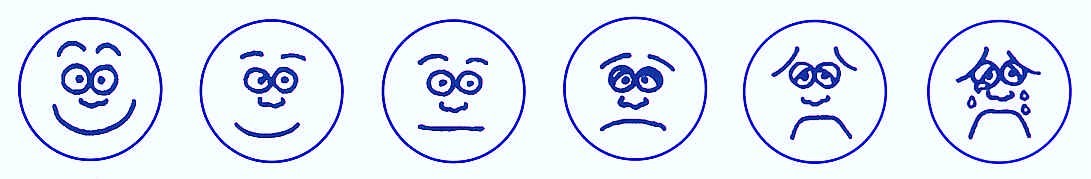 Location of pain: 	***************************Family History:  Has anyone in your family had any of the following?  If YES, please state which family member.relationshipPatient Name:                                                                      Date 	Alcohol, Tobacco and Drug ConsumptionAlcohol:How often do you drink alcohol? Never    Rarely (2 times per month or less)    Occasionally (twice per week or less) Daily (at least once per day)If you indicated above that you drink “daily”, please state: How many times per day? 	What type of alcoholic drink? 	Have you ever participated in an alcohol or drug rehabilitation program? Yes             NoTobacco:Do you presently smoke tobacco?                 Yes             NoIf yes:How many packs per day? 	Have you ever smoked tobacco?                   Yes             NoIf yes:How many packs per day? 	  For how many years? 	  When did you quit? 	Do you presently use smokeless tobacco?     Yes             NoIf yes:               Snuff                      ChewHave you ever used smokeless tobacco?       Yes             NoIf yes:When did you quit? 	Drug Consumption:Do you currently use illicit drugs?     Yes             NoIf yes, what type of drugs do you currently use? 	How often do you use illicit drugs? 	Have you ever used illicit drugs?                   Yes             NoWhen was the last time you used illicit drugs? 	 What type of illicit drugs? 	  How often? 		PATIENT NAME: 	PLEASE CHECK ALL CURRENT SYMPTOMS.DATE: 	REVIEW OF SYSTEMS SHEETCONSTITUTIONAL                                          CARDIOVASCULARFever 		 Chills  	Weight Loss 		 Fatigue 	Sweats 	 Weakness 		Chest pain 	 Palpitations 	   Shortness of breath 		 Claudication 	 Leg swelling 	RESPIRATORY:SKIN                                                                                 Cough 	Rash 	 Itching 		 Jaundice 			Shortness of breath 		 Wheezing 	GASTROINTESTINALHENT:                                                                               Heartburn 	Headaches 	 Hearing loss 	  Ringing in ears 			 Ear pain 	  Nosebleeds 		  Congestion 		  Sore throat 		Nausea 				 Vomiting 			  Abdominal pain 					 Diarrhea 	 Constipation 			 Blood in stool 		GENITOURINARYEYES:                                                                               Pain or burning 	Blurred vision 	  Double vision 	  Photophobia 	Urgency 	 Frequency 		 Blood in urine 			MUSCULOSKELETAL                                     PSYCHIATRICMyalgias 	  Neck pain 	  Back pain 		  Joint pain 		 Falls 	Depression 	  Suicidal ideas 	  Substance abuse 		 Hallucinations 		  Nervous/anxious 		  Insomnia 	NEUROLOGICAL                                                          Memory loss 	 Dizziness 	Tingling 	Tremor 	 Sensory change 		 Speech change 	   Focal weakness 		 Seizures 	  ENDOCRINEAppetite changes 			  Cold intolerance 	  Increased thirst 		 Increased urination 			 Hair changes 	HEMATOLOGYEasy bruising 	Enlarged lymph nodes 		 Prolonged bleeding 	COMPLETION OF THIS FORM ALLOWS US TO SPEAK WITH PEOPLE LISTED IN #2.AUTHORIZATION TO RELEASE MEDICAL RECORDS AND INFORMATION WAIVER OF PRIVACY____________________The undersigned, _____________________________________________________________________Whose address is ________________________________________________________________states:Authorization. You are authorized to do the following:Disclose any and all information regarding my past and current medical treatment and care;Provide copies of all documents and records in your possession regarding my medical condition and treatment at any time, including medical history and findings, consultations, prescriptions, treatments, x-rays, radiology reports, special consultation reports, diagnosis and prognosis, copies of all hospital, medical and billing records. Provide Information To.  The information identified in this document may be released, provided to, or discussed with any of the following persons: ____________________________________________________________________________________________________________________________________________________________When to Provide Information. You are authorized to provide the information identified in this document at the request of the individual or individuals identified in paragraph 2 above.Expiration. This Authorization contains no expiration date. Authority to Revoke. The undersigned reserves the right to revoke this authorization.  In order to revoke this authorization, the notification must be written, signed by the undersigned, and dated.  The revocation will then become effective upon delivery to you. Redisclosure. I understand that the information disclosed by reason of this document may be subject to re-disclosure by the recipient and therefore may no longer be protected under state or federal law.Photostatic Copies. A photostatic copy of this Authorization shall be considered as effective and valid as the original. Voluntary Action. I understand that I am not required to sign this document and I am signing this document voluntarily. Privacy Waiver. With regard to the disclosure of information authorized in this document, I waive any right of privacy that I may have under the authority of the Health Insurance Portability and Accountability Act of 1996, Public Law 104-191 (HIPAA), any amendment or successor to that Act, or any similar state or federal act, rule or regulation that might otherwise prevent any health care provider from providing access to my medical records under this document, and I hold harmless from any claim of liability under such act, rule or regulation, any medical provider who provides access to my medical information and records under this document. Durable Power. This power of attorney shall not be affected by my disability. The authority of my agent shall be exercisable notwithstanding my later disability or incapacity or later uncertainty as to whether I am alive. Dated:  _______________________________		________________________________________							SignaturePREPARED BY FERGUSON & WIDMAYER, P.C.538 North Division					              ________________________________________Ann Arbor, Michigan 48104				              Print Name734-662-0222PLEASE COMPLETE NAME, ADDRESS, #2, DATE AND SIGNNOTICE OF PRIVACY PRACTICES – ACKNOWLEDGEMENTWe keep a record of the health care services we provide you.  You may ask to see and copy that record.  You may also ask to correct that record.  We will not disclose you record to others unless you direct us to do so or unless the law authorizes or pommels us to do so.  You may see you record or get more information about it by contacting [name or title of Privacy Officer]. Our Notice of Privacy Practices describes in more detail how your health information may be used and disclosed, and how you can access you information.  By my signature below I acknowledge receipt of the Notice of Privacy Practices. ___________________________________________________          ______________________________Patient or legally authorized individual signature 					Date			Time___________________________________________________         ______________________________Printed name if signed on behalf of the patient					Relationship									parent, legal guardian, personal representativePLEASE SIGN AND DATEPLEASE OBTAIN A PRIVACY POLICY PACKET IN ROYAL OAK SURGICAL ASSOCIATES LOBBY.Royal Oak Surgical Associates, P.C.3535 W. 13 Mile Rd.Suite 205Royal Oak, Michigan  48073Phone:  248-551-8180Fax: 248-551-8181Patient Financial PolicyRoyal Oak Surgical Associates PC, have implemented the following financial policies. If you have any questions regarding these policies, please discuss them with our office manager. We are dedicated to providing the best possible care and treatment to you. Your understanding of your financial responsibilities is an essential element of your care and treatment.Unless other arrangements have been made in advance by either you or your health insurance carrier, payment is due at the time of service for any copays, coinsurance, deductibles or previous balances. For your convenience we accept Cash, Check, Visa, Mastercard, Discover and American Express.Your InsuranceWe have made prior arrangements with many insurance plans to accept an assignment of benefits. Your healthcare policy contract is between you and your insurance company which you or your employerhas agreed upon. You may be required to pay for deductibles, copays, co-insurance, or cost share amounts.If you are enrolled in a HMO and require a referral, you are responsible for providing that information. Failure to provide proper authorization will require the patient to reschedule their appointment or pay for services rendered.In the event that your health plan determines a service to be “not covered,” you will be responsible for the complete charge. Payment is due upon receipt of a statement from our office.I have read and understand the financial policy of the practice, and I agree to be bound by its terms.  Ialso understand and agree that the practice may amend such terms from time to time. Printed Name of the PatientSignature of Patient or Responsible Party if a Minor                                    DateDiabetesY or NIf yes, please answer questions belowInsulin Y or N                 Neuropathy Y or N             Retinopathy Y or N Diabetic pills  Y or N      Nephropathy  Y or NIf yes, please answer questions belowInsulin Y or N                 Neuropathy Y or N             Retinopathy Y or N Diabetic pills  Y or N      Nephropathy  Y or NIf yes, please answer questions belowInsulin Y or N                 Neuropathy Y or N             Retinopathy Y or N Diabetic pills  Y or N      Nephropathy  Y or NIf yes, please answer questions belowInsulin Y or N                 Neuropathy Y or N             Retinopathy Y or N Diabetic pills  Y or N      Nephropathy  Y or NHigh blood pressureHigh blood pressureY or NHepatitisY or NHigh cholesterolHigh cholesterolY or NLiver diseaseY or NCancer (list type)Cancer (list type)Y or NHeadache (list type)Y or NHigh triglyceridesHigh triglyceridesY or NAsthmaY or NObstructive sleep apneaSnoringC.Pap/BiPapObstructive sleep apneaSnoringC.Pap/BiPapY or NPsychiatric hospitalizationsY or NJoint pain (circle areas)Low back, hip, knee, ankleFoot, hands, shoulder, other.Joint pain (circle areas)Low back, hip, knee, ankleFoot, hands, shoulder, other.Y or NBowel disease (colitis, irritableBowel, etc.)Y or NDepressionDepressionY or NKidney diseaseY or NHeartburn/refluxHeartburn/refluxY or NKidney stonesY or NHiatal herniaHiatal herniaY or NSeizuresY or NHeart attackHeart attackY or NSkin disorderY or NHeart failureHeart failureY or NStrokeY or NIrregular heart rateIrregular heart rateY or NUlcersY or NChest pain or anginaChest pain or anginaY or NTBY or NBladder incontinenceBladder incontinenceY or NHypoglycemiaY or NLeg/ankle swellingLeg/ankle swellingY or NVaricose veinsY or NBlood clot or phlebitis (DVT)Blood clot or phlebitis (DVT)Y or NGoutY or NPulmonary embolus (blood clotIn lung)Pulmonary embolus (blood clotIn lung)Y or NRheumatic feverY or NGallstones or gallbladder problemsGallstones or gallbladder problemsY or NBlood in stoolY or NShortness of breath with activityShortness of breath with activityY or NCrohn’s diseaseY or NAnemiaAnemiaY or NUlcerative colitisY or NAnesthetic reactionAnesthetic reactionY or NObesityY or NBleeding problemBleeding problemY or NGlaucomaY or NCOPD/emphysemaCOPD/emphysemaY or NHome oxygenY or NDiarrheaDiarrheaY or NConstipationY or NOperationDateProblems/Complications (if any)ProblemDateLocation/HospitalNameDoseFrequencyName of MedicationType of ReactionAre you allergic to Latex?  Yes   NoAre you allergic to Iodine Dye?  Yes   NoPrimary Care Physician’s Name:Address (if known)Telephone Number (if known)Hospital doctor is affiliated with:Referring Physician’s Name:Address (if known)Endocrinologist's Name:Address (if known)No HurtHurts LittleHurts LittleHurts EvenHurts WholeHurts0Bit2More4More6Lot8Worst10High blood pressureYNHigh cholesterolYNHeart diseaseYNStrokeYNDiabetesYNCancer (list types)Bleeding disordersYNBlood clotsYN